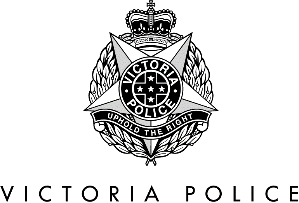 New/Renewal Subscription - Victoria Police ManualA.B.N. 63 446 481 493Thank you for purchasing a subscription to the Victoria Police Manual. The Victoria Police Manual is issued at the end of every quarter: July, October, January, April, with the full subscription cycle commencing each financial year. Please complete and send this form with proof of payment to VPMSALES-MGR@police.vic.gov.au:Queries may be directed to Organisational Policy on 8335 6295 or at VPMSALES-MGR@police.vic.gov.au.I have enclosed proof of payment of    $ 		        . ____ The cost includes GST, postage and handling.Payment should be made via EFT to Victoria Police using the following details:Bank: WestpacBSB: 033222Account number: 120009Reference: Victoria Police ManualA receipt will be issued upon payment.Your mailing details (please print clearly in block letters): Organisation:											Contact Person/Position:									Address:																																			Phone:					 							  E-mail:												Signed:							 Date: 					Subscription periodCostIssue (please tick)Full subscription (only available to commence in July)$200.00  all issuesHalf year subscription$100.00  July          October         January        AprilOne off purchase$55.00  July          October         January        April